Nombre:__________________________________________ Fecha:___________ Período:__________Spanish IV                                        El Caribe –   Territorio: Puerto Rico                           Sra. AndersonPara empezar: ¿Qué sé sobre Puerto Rico?Datos generales de los países del Caribe. Busca en el internet las respuestas a estas preguntas		La capital de Puerto Rico: ______________________________________El número de regiones ____________________Número de municipios: _________________Los cuerpos de agua: ______________________________________Área:_________________________________Colorea la bandera:  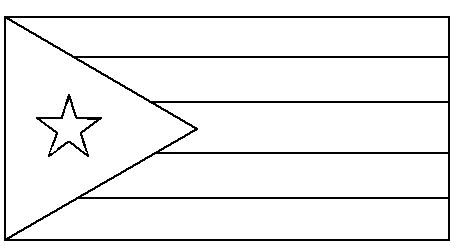 Símbolos nacionales: ______________________________________________________________________________La moneda: ______________________La nacionalidad: __________________El continente:  ____________________Tipo de gobierno: __________________Lugares turísticos: ______________________________________________________________________________Población actual:_________________________El mapa – Ubica en el mapa  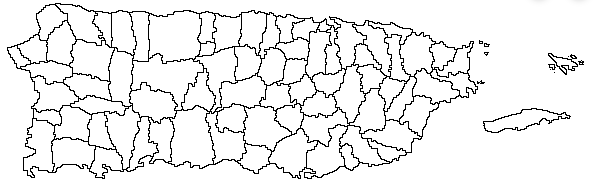 La capitalMontañas Cuerpos de agua**PUERTO RICO**La capital = San Juan		La nacionalidad = puertorriqueño(a)	La moneda = El dólar~ PUERTO RICO - El estado libre asociado de los Estados Unidos desde 1952.  Son ciudadanos de los EEUU.  No pueden votar en la elección presidencial pero tienen representantes en el Congreso Nacional Estadounidense.  Su presidente es Donald Trump y su gobernador es Ricardo Rosselló Nevares. La gente eligió permanecer el estado libre asociado.  Su día de independencia es el 4 de julio.  ~ LA ISLA DEL ENCANTO – Está a 1.000 millas de la costa de Miami en el Caribe. Es tan grande como Connecticut.  La gente se llama <<Boricua>>.~ LA CAPITAL - San Juan es la capital.  La ciudad de Ponce es la segunda más grande de Puerto Rico.  Hay calles de adoquín y hay muchas tiendas lujosas en Viejo San Juan.~ EL MORRO – Es un castillo antiguo que fue fortaleza para proteger la ciudad.~ LA UNIDAD MONETARIA - Es el dólar americano.~ LOS GRUPOS DE INDÍGENAS - Los Taíno y los Arawak fueron los primeros habitantes de la isla. ~ LA LENGUA - Hay dos lenguas principales.  Son el inglés y el español.  La mayoría de la gente es bilingüe. ~ LA POBLACIÓN - Hay 3,6 millones de personas. ~ LA RELIGIÓN - La religión principal es el catolicismo. ~ LA CULTURA - Mucha gente se besa en la mejilla al conocerse.  La gente está muy cerca al hablar.  Las familias son muy unidas.  Los puertorriqueños dicen <<pssst>> para que otras pongan atención.  Normalmente, se casan desde la edad de 19 a 21 años.~ LA ECONOMÍA - Según los archivos de la CIA, unos 4,2 millones de personas visitaron la isla durante el año 2013.  El turismo es muy importante para su economía.  Hay muchas playas bonitas (Luquillo) y hay balnearios (hoteles lujosos).  Hay una selva tropical que se llama <<El Yunque>>.  Hay muchas cascadas y cataratas lindas en la selva tropical.  Hay muchos cruceros que van al puerto de San Juan.  También, los estadounidenses no necesitan un pasaporte para viajar allí. ~ LOS RECURSOS NATURALES - Hay tierra y minerales.  Producen las bananas, el azúcar, los    plátanos, el ron, el pescado y la medicina.  85% del comercio va a los Estados Unidos.  También, hay muchos animales.  El coquí es una rana preciosa y un símbolo nacional.~ LA MÚSICA – La salsa es el tipo de música más popular.  También, se escuchan bomba (ritmo africano), plena (tradicional) y bachata.  El Reggaetón es popular ahorita.~ LOS DEPORTES - La pelea de gallos es legal allí.  Otros deportes incluyen el béisbol, el buceo, navegar un bote de vela y el voleibol.  También, se juegan los juegos (como el ajedrez, los naipes y el juego de dominó). ~ LAS COMIDAS - Los plátanos, el arroz, el bacalao (cod), los frijoles, las empanadas, las frutas, los    surullitos (cheese-stuffed corn stick), el arroz con pollo, el asopao (rice soup with chicken) y los mariscos son comidas populares.~ LA EDUCACIÓN - Es gratis y hay sistema fuerte.  Muchos alumnos asisten a la universidad y muchas escuelas enseñan el español y el inglés.~ LOS DÍAS FERIADOS – Algunos son el Día de los Tres Magos (el 6 de enero), Carnaval es antes de la Cuaresma, las Pascuas (en abril), el Día de los Difuntos (el 2 de noviembre) [es como el Día de los Muertos] y la Navidad (las parrandas). ~ LAS PERSONAS FAMOSAS – Rita Moreno – Actriz				Esai Morales – ActorRoberto Clemente – Jugador de béisbol	Geraldo Rivera – PeriodistaJennifer López – Diseñadora de moda, cantante, actriz	Chayanne – Cantante			Ricky Martin – Cantante y humanitario		Don Omar – Reggaetonero		Daddy Yankee – Reggaetonero			Marc Anthony – Cantante		Luis Fonsi – Cantante y guapetón		Benicio Del Toro - ActorMe llamo _____________________.**LAS PREGUNTAS SOBRE PUERTO RICO**¿Cuál es la capital de Puerto Rico?________________________________________________¿Cómo se llama la gente de Puerto Rico? (Hay dos respuestas correctas.)_____________________________________________________________________Dime de la economía y de las exportaciones de Puerto Rico (con mucha información)._______________________________________________________________________________________________________________________________________________________________________________________________________________Escribe tres hechos importantes del gobierno de Puerto Rico.______________________________________________________________________________________________________________________________________________________Escribe de por lo menos tres puertorriqueños famosos. _____________________________________________________________________¿Cuáles son algunos platos principales y algunas bebidas de Puerto Rico?  ¿Cómo son?_________________________________________________________________________________________________________________________________________________________________________________________________________________________________Explica qué tipos de música son populares en Puerto Rico.______________________________________________________________________________________________________________________________________________________Dime tres lugares interesantes adonde la gente puede visitar en Puerto Rico.______________________________________________________________________________________________________________________________________________________Lo que sé  (K)Lo que me gustaría aprender (W) Lo que aprendí  (L)